VIII. ROČNÍK SETKÁNÍ KRONIKÁŘŮ DSO VESELSKO  Setkání kronikářů se konalo v pátek 7. dubna 2017 v budově Obecního úřadu ve Valu, kde se vedení obce spolu s kronikářkou ujalo putovní hostitelské role. Příjemného večera se zúčastnili: zakladatel myšlenky společného setkávání a sdílení kronikářských zkušeností pan Václav Jelínek (Veselí nad Lužnicí), pan Mgr. Jaroslav Fišer (Řípec), paní Marie Davidová (Sviny), pan Zdeněk Palkoska (Dynín), paní Monika Dušáková (Neplachov), pan Milan Rauš (Újezdec), paní Mgr. Jana Havránková (Val). Pravidelně se společných setkání též účastní kronikáři soběslavského regionu paní Miluše Hrošková (Dráchov), pan Jan Kolář (Mezná) a pan Mgr. Petr Šťovíček, kurátor historických sbírek Blatského muzea Veselí nad Lužnicí.Všem bylo ctí přivítat ve svých řadách bývalého kronikáře obcí Val a Hamr pana Jana Kohouta, který se o shromažďování informací o místním dění staral téměř 30 let. Svou činnost ukončil v roce 2014.Odborné přednášky o historii archivnictví, struktuře archivů a vedení kronik prezentovali milí hosté pan PhDr. Aleš František Plávek (Státní oblastní archiv Třeboň) a pan PhDr. Jiří Cukr (Státní okresní archiv České Budějovice). Oba pánové jsou taktéž kronikáři ve svých obcích, tudíž jejich informace byly podloženy cennými zkušenostmi z praxe.Velmi přínosnou a podstatnou součástí těchto setkání je závěrečná diskuze o vedení kronik, vyhledávání informací, využívání rozmanitých zdrojů a ukázky vedení kronik jednotlivých obcí.Poděkování patří všem zúčastněným za velmi milý a podnětný večer, paní starostce Ing. Haně Balatkové a panu místostarostovi  Ing. Ondřeji Novákovi za vynikající zázemí a přípravu celého večera.							Mgr. Jana Havránková							kronikářka obce Val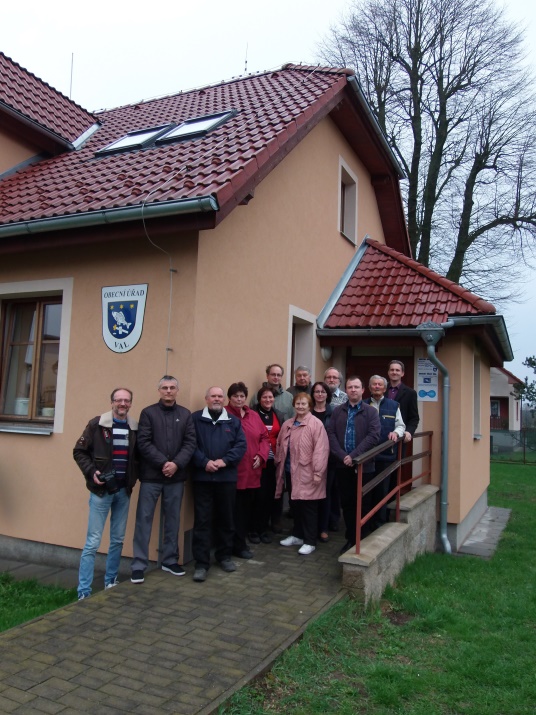 